DECLARATION ON HONOUR ON EXCLUSION CRITERIA, SELECTION CRITERIA AND ABSENCE OF CONFLICT OF INTERESTOpen Procedure for the supply of On-Site services for the Management and Support of the European University Institute Datacenter System Infrastructure.  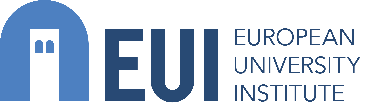 Ref.: OP/EUI/ICTS/2022-04The undersigned (signatory of this form):Name and surname	  representing the following legal person: (only if the economic operator is a legal person)Name 	Or   in his/her own name (for a natural person)(the declaration is done by checking the relevant boxes and, where required, completing the statements, writing clearly; in the event that the space provided is not sufficient, further documentation may be attached to this form, on condition that there is clear identification on this form of which documents are attached to it). In submitting its Offer for the tender procedure, fully accepting all liabilities inherent in this Declaration, including the awareness that false statements will incur the penalties envisaged by the existing applicable legislation.   1. Declares that   is not in one of the following situations:is bankrupt or being wound up, is having its affairs administered by the courts, has entered into an arrangement with creditors, has suspended business activities, is the subject of proceedings concerning those matters, or is in any analogous situation arising from a similar procedure provided for in national legislation or regulations; has been convicted of an offence concerning grave professional misconduct by a final judgment of a competent judicial authority or administrative decision or decisions of international organisations;is not in compliance with its obligations relating to the payment of social security contributions or the payment of taxes in accordance with the legal provisions of the country in which it is established or with those of Italy being the country of establishment of the Institute or those of the country where the contract is to be performed. This breach needs to have been established by a judgment or administrative decision having final and binding effect in accordance with the legal provisions of the country in which the economic operator is established or of Italy being the country of establishment of the Institute;has been the subject of a final judgment for fraud, corruption, involvement in a criminal organisation, money laundering, terrorist-related offences, child labour or other forms of trafficking in human beings or any other illegal activity, where such illegal activity is detrimental to the Institute's financial interests;has been in serious breach of a contract financed by the Institute or has been the subject of an offense of serious irregularity established by a final judgment of a competent judicial authority or administrative decision;is subject to an administrative penalty for being guilty of grave professional misconduct, or for having made substantial errors or committed irregularities or fraud, or has been declared to be in breach of its obligations under contracts covered by the Institute’s budget (Article 41 of the EUI’s Public Procurement Regulation (President’s Decision No. 19/2018 of 16 May 2018)).Except for cases provided for in point (d) above, the Institute may decide not to exclude the economic operator where it can provide evidence that it has taken remedial measures to demonstrate its reliability. The Institute may also provide for a derogation from the mandatory exclusion provided in point (c) where an exclusion would be clearly disproportionate, in particular where only minor amounts of taxes or social security contributions are unpaid or where the economic operator was informed of the exact amount due following its breach of its obligations relating to the payment of taxes or social security contributions at such time that it did not have the possibility of taking measures as to demonstrate its reliability before expiration of the deadline for submitting its tender.   2. Declares that the  who  of the administrative, management or supervisory body of the economic operator or  the powers of representation, decision or control  not in a situation listed above.   3. Declares that  :has no conflict of interest in connection with the contract; a conflict of interest could arise in particular as a result of economic interests, political or national affinity, family, emotional life or any other shared interest, including conflicting professional interests; at present or having occurred over the past 5 years;will inform EUI, without delay, of any situation considered a conflict of interest or which could give rise to a conflict of interest;has not granted and will not grant, has not sought and will not seek, has not attempted and will not attempt to obtain, and has not accepted and will not accept any advantage, financial or in kind, to or from any party whatsoever, where such advantage constitutes an illegal practice or involves corruption, either directly or indirectly, in as much as it is an incentive or reward relating to award of the contract;will not undertake to unduly influence the decision-making process of the Institute or obtain confidential information that may confer upon it undue advantages in the procurement procedure;will not undertake to enter into agreements with other candidates and tenderers aimed at distorting competition;will not undertake to deliberately provide misleading information that may have a material influence on decisions concerning exclusion, selection or award;has provided accurate, sincere and complete information to EUI within the context of this procurement procedure.   4. Acknowledges that  may be subject to administrative and financial penalties if any of the declarations or information provided prove to be false.In case of award of contract, the following evidence shall be provided upon request and within the time limit set by the Institute:For situations described in (a), (b), (d) and (e), production of a recent extract from the judicial record is required or, failing that, a recent equivalent document issued by a judicial or administrative authority in the country of origin or provenance showing that those requirements are satisfied. Where the tenderer is a legal person and the national legislation of the country in which the tenderer is established does not allow the provision of such documents for legal persons, the documents should be provided for natural persons, such as the company directors or any person with powers of representation, decision making or control in relation to the tenderer.For the situation described in point (c) above, recent certificates or letters issued by the competent authorities of the State concerned are required. These documents must provide evidence covering all taxes and social security contributions for which the tenderer is liable, including for example, VAT, income tax (natural persons only), company tax (legal persons only) and social security contributions.For any of the situations (a), (b), (d) or (e), where any document described in the paragraphs above is not issued in the country concerned, it may be replaced by a sworn or, failing that, a solemn statement made by the interested party before a judicial or administrative authority, a notary or a qualified professional body in his country of origin or provenance.If the tenderer is a legal person, information on the natural persons with power of representation, decision making or control in relation to the candidate or tenderer shall be provided only upon request by the Institute.   5. Registration with the Chamber of Commerce(the two following statements are alternative; check the applicable one)  that the organisation is registered in the Company Register administered by its local branch of the Chamber of Commerce, Industry, Arts and Crafts, and Agriculture (attach extract from the Chamber’s Registry):  Or   that the organisation is under no obligation to register with the Chamber of Commerce, Industry, Arts and Crafts, and Agriculture (in this case, attach to this Declaration a copy of the company’s Memorandum of Association and its By-laws). 6. Declares that  :is in compliance with all obligations related to the payment of social security and insurance contributions on behalf of its employees, pursuant to the existing legislations, and as a consequence of the correct implementation of the collective labour agreements for the sector (if applicable);is in compliance with the labour regulations applicable to employees with disabilities, in conformity with the existing legislation (or else the economic operator is not in a category that is obliged by law to employ persons with disabilities, since it is an undertaking with fewer than 15 employees on the payroll) (if applicable).Further, that the following Branch of the Italian national agency for social security (or the social security agency in its country of residence) can provide confirmation of all statements relating to the tenderer’s social security and insurance payments:will undertake, in the event it is awarded the tender, to provide any and all required documentation in order to prove that it is fully up-to-date in its payment of social security and insurance contributions (e.g., through a DURC certificate), in compliance with existing legislation (if applicable);is in possession of two  (2) bank references   from prime banks, or financial companies included in the registers of authorised brokers, issued after the date of the Invitation to tender and the publication of these Tender Specifications, proving that the organisation has always met its economic and financial obligations punctually and regularly;is in possession of the necessary insurance certificates valid for the entire duration of the contract and complying with the ceilings as follows:Civil Liability Insurance: - with a ceiling of at least €5 millions declaration that, over the previous three years (2019-2020-2021), the Company’s overall global turnover, excluding VAT, was not lower than €900.000,00 (nine hundred thousand/00);declaration that the Company is currently executing and/or has executed over the previous three-year period (2019-2020-2021) similar or identical services to those that are the object of this tender procedure, indicating, for each of these services, client, duration, contract amount, and type of service. In the case of successfully completed services, the Company shall produce the certificate of final completion issued by its public or private client. In the case of successfully completed services, the tenderer shall produce the certificate of final completion issued by its public or private client:is aware and fully in acceptance of the fact that any and all incorrect or incomplete information deliberately provided, within the context of this tender procedure, may lead to it being excluded from this and any other tender procedure managed and financed by the European University Institute. 7. Declares that that  :authorizes the European University Institute to use the following contacts and addresses for any and all correspondence relating to the tender procedure (clarifications, requests for additional information, communications relating to award of tender and contract signing process, etc.):Tel:       E-mail address:       Done at:   On  Signature of Legal Representative:       __________________________________________________A non-authenticated photocopy of the valid ID document of the signatory is enclosed.Born on (date)At (place)At (place)ProvinceVAT registration numberVAT registration numberIn his/her function as     In his/her function as     For the companyFor the companyLegally established inLegally established inWith administrative offices inWith administrative offices inWith administrative offices inChamber branchChamber branchChamber branchChamber branchRegistration numberRegistration numberRegistration numberRegistration number               Registration date               Registration date               Registration date               Registration dateNameItalian tax ID codeItalian tax ID code    VAT number          VAT number      Current legal statusCurrent legal statusCurrent legal statusLegally established in (city)Legally established in (city)Legally established in (city)Legally established in (city)Legally established in (city)Province of Province of Province of Street AddressStreet AddressStreet AddressNo. Postcode Postcode Memorandum of Association dated Memorandum of Association dated Memorandum of Association dated Memorandum of Association dated Memorandum of Association dated Memorandum of Association dated Company duration Company duration Company duration Company duration Branch for the ProvinceAddressFaxTelephoneNOTESDurationPublic / Private EntityAmount (Euro)Type of serviceTotal